國立臺北商業大學 「參與式教學」申請說明   112.12月版本方案全校合計以80門為原則申請申請資格：教學方案實施學期為本校專任教師或約聘教學人員；教學方案實施前一學期具教學評量有效問卷，且總平均達3.5分（由教學發展中心確認）；教學方案實施課程非屬：已獲鐘點加計補助課程：全外語教學課程(EMI)、數位教學課程；非講授類課程(如論文、書報討論、專題討論、專題研究、專題、演講、實習、實驗、實務專題、自主學習、服務學習等)；語文訓練課程。符合上開全數項目，請授課教師填具申請表附表1並提出申請。補助原則：每位教師每學期限申請1門課，補助業務費15,000元。基於不重複補助，同一課程若已獲教學發展中心相關計畫、校內外單位補（獎）助者，以補助一項為限。申請方案之教師應同意配合以下事項：舉辦活動前，於本校活動報名系統公告；活動結束後，於本校管考系統填報；參與至少一次教學發展中心主、協辦之教師知能研習，研習證明不得與其他教學方案共用。如未能提供研習證明，應先補足研習證明，始得於後續學期執行本類教學方案；於每學期第6週進行學習品保前測(未配合者，暫緩辦理核銷作業)，第18週進行學習品保後測，測驗內容由教學發展中心學習品保組提供；本方案所繳交之資料和影片得於遮蔽重要個資後，發佈於學校網站；若遇教育部訪視，授課教師應配合進行教學觀摩或提出課程相關報告；配合高教深耕計畫成果展，提出海報或口頭報告。逾期未完成後測或繳交符合要求之成果報告等，經教學發展中心承辦人電子郵件通知乙次，仍無法配合辦理，暫停後續學期相關教學方案之申請。方案實施與經費核銷：方案實施與成果：教學方案實施學期間，於申請課程中實施至少2次學生參與活動。於學期結束後兩週內應繳交：當學期教師研習證明影本；成果報告如附表3；於校外公開網站或影音平台，發佈3-5分鐘學生參與課堂活動影片(片頭與片尾應使用本校公告之格式，限mp4檔)。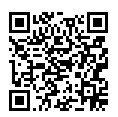 教學發展中心將擇優挑選活動影片（1系所1部為原則），獲選影片之授課教師次學期補助業務費3000元。經費核銷：由開課系所協助核銷，相關支用規定請依深耕計畫經費使用原則辦理，支用經費務必與該門課程之教學活動直接相關。聘請業師入班配合事項：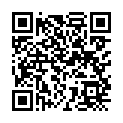 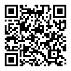 請依照國立臺北商業大學業界專家協同教學實施要點　    ，並填覆申請表件     。課程若需安排業師入班並核銷業師鐘點費時：授課教師應於每次協同教學結束後，檢附「業界專家協同教學之學生滿意度問卷調查表」(包含填答率達百分之八十及各題平均分數，併同原奉核之「業界專家協同教學申請表件」及附表2辦理業師鐘點費核銷。聘請業師上課時，授課教師應在場，始得核銷業師鐘點費。若課堂活動須購買禮券予學生，總額以不超過5,000元為原則。配合計畫期程(日歷年度)，方案經費請配合下方期程提前規劃。國立臺北商業大學參與式教學方案申請表一、申請人基本資料符合申請資格（請於下表左方欄位勾選或填寫）三、申請課程相關資料註：計畫繳交方式-請將書面正本核章後送至教學發展中心-教學資源組。我已明確且清楚了解申請「參與式教學」各項規定。授課教師簽章：                                開課系所主管簽章：                   國立臺北商業大學 參與式教學方案 業師經費核銷表一、申請人基本資料二、申請課程相關資料已檢附業師申請表、業師評估表、8成填答率之學生平均問卷結果。授課教師簽章：                                開課系所主管簽章：                   國立臺北商業大學參與式教學方案 成果報告一、申請人基本資料二、申請課程相關資料授課教師簽章：                                開課系所主管簽章：                   參與式教學    旨在以激發學生學習興趣為前提，透過教學的設計，提高學生於課堂之中的參與度，過程中學生藉由參與的過程和環節，習得知、情、意、行。教學的設計泛指透過個案討論、問題導向學習(PBL)、卡片式教學、遊戲化教學、設計思考…各項可激發學生主動參與之方法。    聯合國教科文組織（UNESCO）將參與式教學方法歸納為：課堂討論、頭腦風暴、示範和指導練習、角色扮演、小組活動、遊戲和模擬教學、案例分析、講故事、辯論、與他人在特定環境內練習生存技能、音樂或影片活動，比如藝術、音樂、戲劇、舞蹈等決策圖或者問題樹。教學方案實施學期第一學期第一學期第二學期執行期程9月開學後(核定日)至12月20日止9月開學後(核定日)至12月20日止2月開學後(核定日)至6月期末考週結束經費核銷11月5日前當年度10月前單據核銷完畢各項經費支出需於7月15日前完成核銷經費核銷12月5日前當年度11月前單據核銷完畢各項經費支出需於7月15日前完成核銷經費核銷12月10日前1.完成當年度12月預定執行經費之控帳2.由主計室統一收回所有餘額各項經費支出需於7月15日前完成核銷其他規定-執行講座每學期第6週前至少完成1場每學期第6週前至少完成1場每學期第6週前至少完成1場其他規定單據逾期未送出，不予核銷關帳後如有控帳仍未執行之經費，將請主計室統一收回單據逾期未送出，不予核銷關帳後如有控帳仍未執行之經費，將請主計室統一收回單據逾期未送出，不予核銷關帳後如有控帳仍未執行之經費，將請主計室統一收回教師姓名所屬教學單位E-MAIL教學方案實施學期為本校專任教師或約聘教學人員；免填教學方案實施前一學期具教學評量有效問卷，且總平均達3.5分(由教學發展中心確認)；教學方案實施課程非屬：A.已獲鐘點加計補助課程：全外語教學課程(EMI)、數位教學課程；B.非講授類課程(如論文、書報討論、專題討論、專題研究、專題、演講、實習、實驗、實務專題、自主學習、服務學習等)；C.語文訓練課程。課程名稱課號學分數開課系所開課學制□五專 □二技 □四技 □研究所□進修二技 □進修四技□五專 □二技 □四技 □研究所□進修二技 □進修四技□五專 □二技 □四技 □研究所□進修二技 □進修四技開課學期學年度第   學期開課年級□一年級 □二年級 □三年級□四年級 □五年級□一年級 □二年級 □三年級□四年級 □五年級□一年級 □二年級 □三年級□四年級 □五年級必選修□通必  □共必  □專必  □院必□一般  □專選  □選修開課班級□甲班 □乙班□丙班 □___合開預計修課人數課程類別(可複選)■創新教學(必選)  □創新創業  □程式設計  □STEM  □融入SDGs議題■創新教學(必選)  □創新創業  □程式設計  □STEM  □融入SDGs議題■創新教學(必選)  □創新創業  □程式設計  □STEM  □融入SDGs議題■創新教學(必選)  □創新創業  □程式設計  □STEM  □融入SDGs議題■創新教學(必選)  □創新創業  □程式設計  □STEM  □融入SDGs議題學生參與策略(可複選)□課堂討論 □頭腦風暴 □示範和指導練習 □角色扮演 □小組活動 □遊戲和模擬教學      □案例分析       □講故事   □辯論 □與他人在特定環境內練習生存技能 □音樂或影片活動 □其他           □課堂討論 □頭腦風暴 □示範和指導練習 □角色扮演 □小組活動 □遊戲和模擬教學      □案例分析       □講故事   □辯論 □與他人在特定環境內練習生存技能 □音樂或影片活動 □其他           □課堂討論 □頭腦風暴 □示範和指導練習 □角色扮演 □小組活動 □遊戲和模擬教學      □案例分析       □講故事   □辯論 □與他人在特定環境內練習生存技能 □音樂或影片活動 □其他           □課堂討論 □頭腦風暴 □示範和指導練習 □角色扮演 □小組活動 □遊戲和模擬教學      □案例分析       □講故事   □辯論 □與他人在特定環境內練習生存技能 □音樂或影片活動 □其他           □課堂討論 □頭腦風暴 □示範和指導練習 □角色扮演 □小組活動 □遊戲和模擬教學      □案例分析       □講故事   □辯論 □與他人在特定環境內練習生存技能 □音樂或影片活動 □其他           課程規畫與特色※簡述本課程之教學理念及預定培養學生具體能力之目標與課程特色※簡述本課程之教學理念及預定培養學生具體能力之目標與課程特色※簡述本課程之教學理念及預定培養學生具體能力之目標與課程特色※簡述本課程之教學理念及預定培養學生具體能力之目標與課程特色※簡述本課程之教學理念及預定培養學生具體能力之目標與課程特色（預計）具體成果或作品※學生在此課程中會有何具體實作成品、線上(線下)作業或測驗、學生報告簡報或錄影、教師教學成果展示(如海報展)等。※學生在此課程中會有何具體實作成品、線上(線下)作業或測驗、學生報告簡報或錄影、教師教學成果展示(如海報展)等。※學生在此課程中會有何具體實作成品、線上(線下)作業或測驗、學生報告簡報或錄影、教師教學成果展示(如海報展)等。※學生在此課程中會有何具體實作成品、線上(線下)作業或測驗、學生報告簡報或錄影、教師教學成果展示(如海報展)等。※學生在此課程中會有何具體實作成品、線上(線下)作業或測驗、學生報告簡報或錄影、教師教學成果展示(如海報展)等。（預計）課程效益※本課程之學生參與策略以及對提升學生專業能力之具體成效（需提供預計提升之學生人數）※本課程之學生參與策略以及對提升學生專業能力之具體成效（需提供預計提升之學生人數）※本課程之學生參與策略以及對提升學生專業能力之具體成效（需提供預計提升之學生人數）※本課程之學生參與策略以及對提升學生專業能力之具體成效（需提供預計提升之學生人數）※本課程之學生參與策略以及對提升學生專業能力之具體成效（需提供預計提升之學生人數）影音成果報告與課程數位教材本人瞭解影音成果/課程數位教材製作及使用應符合智慧財產權相關法令規定。本人繳交之影音成果報告與本校經費補助製作之課程數位教材，智慧財產權歸屬本校，著作人格權歸屬原課程製作教師，本人同意不對本校或本校授權利用教材之第三人行使著作人格權。本人瞭解影音成果/課程數位教材製作及使用應符合智慧財產權相關法令規定。本人繳交之影音成果報告與本校經費補助製作之課程數位教材，智慧財產權歸屬本校，著作人格權歸屬原課程製作教師，本人同意不對本校或本校授權利用教材之第三人行使著作人格權。本人瞭解影音成果/課程數位教材製作及使用應符合智慧財產權相關法令規定。本人繳交之影音成果報告與本校經費補助製作之課程數位教材，智慧財產權歸屬本校，著作人格權歸屬原課程製作教師，本人同意不對本校或本校授權利用教材之第三人行使著作人格權。本人瞭解影音成果/課程數位教材製作及使用應符合智慧財產權相關法令規定。本人繳交之影音成果報告與本校經費補助製作之課程數位教材，智慧財產權歸屬本校，著作人格權歸屬原課程製作教師，本人同意不對本校或本校授權利用教材之第三人行使著作人格權。本人瞭解影音成果/課程數位教材製作及使用應符合智慧財產權相關法令規定。本人繳交之影音成果報告與本校經費補助製作之課程數位教材，智慧財產權歸屬本校，著作人格權歸屬原課程製作教師，本人同意不對本校或本校授權利用教材之第三人行使著作人格權。教師姓名（不含兼任教師）所屬教學單位課程名稱課號學分數開課系所開課學制□五專 □二技 □四技 □研究所□進修二技 □進修四技□五專 □二技 □四技 □研究所□進修二技 □進修四技□五專 □二技 □四技 □研究所□進修二技 □進修四技開課學期學年度第   學期開課年級□一年級 □二年級 □三年級□四年級 □五年級□一年級 □二年級 □三年級□四年級 □五年級□一年級 □二年級 □三年級□四年級 □五年級課程類別（可複選）■創新教學  □創新創業□程式設計  □STEM□融入SDGs議題開課班級□甲班 □乙班 □丙班 □____合開□甲班 □乙班 □丙班 □____合開□甲班 □乙班 □丙班 □____合開業師姓名業師公司活動日期/時間職稱講題照片1(清晰照片，須包含業師及授課教師、學生)照片1(清晰照片，須包含業師及授課教師、學生)照片2(清晰照片，須包含業師及授課教師、學生)照片2(清晰照片，須包含業師及授課教師、學生)照片2(清晰照片，須包含業師及授課教師、學生)照片2(清晰照片，須包含業師及授課教師、學生)說明：效益：教師姓名（不含兼任教師）所屬教學單位E-MAIL課程名稱課號學分數學分數開課系所開課班級□五專 □二技 □四技 □研究所□進修二技 □進修四技□五專 □二技 □四技 □研究所□進修二技 □進修四技□五專 □二技 □四技 □研究所□進修二技 □進修四技□五專 □二技 □四技 □研究所□進修二技 □進修四技開課學期學年度第   學期開課年級□一年級 □二年級 □三年級□四年級 □五年級□一年級 □二年級 □三年級□四年級 □五年級□一年級 □二年級 □三年級□四年級 □五年級□一年級 □二年級 □三年級□四年級 □五年級必選修□通必   □共必   □專必  □院必 □專選   □一般   □選修開課班級□甲班 □乙班 □丙班 □____合開修課人數課程類別(可複選)■創新教學  □創新創業  □程式設計  □STEM  □融入SDGs議題■創新教學  □創新創業  □程式設計  □STEM  □融入SDGs議題■創新教學  □創新創業  □程式設計  □STEM  □融入SDGs議題■創新教學  □創新創業  □程式設計  □STEM  □融入SDGs議題■創新教學  □創新創業  □程式設計  □STEM  □融入SDGs議題■創新教學  □創新創業  □程式設計  □STEM  □融入SDGs議題學生參與策略(可複選)□課堂討論 □頭腦風暴 □示範和指導練習 □角色扮演 □音樂或影片活動□案例分析 □小組活動 □遊戲和模擬教學 □講故事   □辯論 □與他人在特定環境內練習生存技能       □其他                          □課堂討論 □頭腦風暴 □示範和指導練習 □角色扮演 □音樂或影片活動□案例分析 □小組活動 □遊戲和模擬教學 □講故事   □辯論 □與他人在特定環境內練習生存技能       □其他                          □課堂討論 □頭腦風暴 □示範和指導練習 □角色扮演 □音樂或影片活動□案例分析 □小組活動 □遊戲和模擬教學 □講故事   □辯論 □與他人在特定環境內練習生存技能       □其他                          □課堂討論 □頭腦風暴 □示範和指導練習 □角色扮演 □音樂或影片活動□案例分析 □小組活動 □遊戲和模擬教學 □講故事   □辯論 □與他人在特定環境內練習生存技能       □其他                          □課堂討論 □頭腦風暴 □示範和指導練習 □角色扮演 □音樂或影片活動□案例分析 □小組活動 □遊戲和模擬教學 □講故事   □辯論 □與他人在特定環境內練習生存技能       □其他                          □課堂討論 □頭腦風暴 □示範和指導練習 □角色扮演 □音樂或影片活動□案例分析 □小組活動 □遊戲和模擬教學 □講故事   □辯論 □與他人在特定環境內練習生存技能       □其他                          教師知能研習參與※請貼上研習證明截圖※請貼上研習證明截圖※請貼上研習證明截圖※請貼上研習證明截圖※請貼上研習證明截圖※請貼上研習證明截圖（實際）具體成果或作品※學生在此課程中會有何具體實作成品、線上(線下)作業或測驗、學生報告簡報或錄影、教師教學成果展示(如海報展)等※預計與實際是否有落差※學生在此課程中會有何具體實作成品、線上(線下)作業或測驗、學生報告簡報或錄影、教師教學成果展示(如海報展)等※預計與實際是否有落差※學生在此課程中會有何具體實作成品、線上(線下)作業或測驗、學生報告簡報或錄影、教師教學成果展示(如海報展)等※預計與實際是否有落差※學生在此課程中會有何具體實作成品、線上(線下)作業或測驗、學生報告簡報或錄影、教師教學成果展示(如海報展)等※預計與實際是否有落差※學生在此課程中會有何具體實作成品、線上(線下)作業或測驗、學生報告簡報或錄影、教師教學成果展示(如海報展)等※預計與實際是否有落差※學生在此課程中會有何具體實作成品、線上(線下)作業或測驗、學生報告簡報或錄影、教師教學成果展示(如海報展)等※預計與實際是否有落差（實際）課程效益※本課程之學生參與策略以及對提升學生專業能力之具體成效（需提供預計提升之學生人數）※預計與實際是否有落差※本課程之學生參與策略以及對提升學生專業能力之具體成效（需提供預計提升之學生人數）※預計與實際是否有落差※本課程之學生參與策略以及對提升學生專業能力之具體成效（需提供預計提升之學生人數）※預計與實際是否有落差※本課程之學生參與策略以及對提升學生專業能力之具體成效（需提供預計提升之學生人數）※預計與實際是否有落差※本課程之學生參與策略以及對提升學生專業能力之具體成效（需提供預計提升之學生人數）※預計與實際是否有落差※本課程之學生參與策略以及對提升學生專業能力之具體成效（需提供預計提升之學生人數）※預計與實際是否有落差影音成果1.繳交3-5分鐘學生參與課堂互動影片（片頭與片尾應使用本校公告之格式，限mp4檔）。2.教學發展中心將擇優挑選互動影片（1系所1部為原則）發佈於校外公開網站或影音平台，獲選影片之授課教師次學期補助業務費3000元。1.繳交3-5分鐘學生參與課堂互動影片（片頭與片尾應使用本校公告之格式，限mp4檔）。2.教學發展中心將擇優挑選互動影片（1系所1部為原則）發佈於校外公開網站或影音平台，獲選影片之授課教師次學期補助業務費3000元。1.繳交3-5分鐘學生參與課堂互動影片（片頭與片尾應使用本校公告之格式，限mp4檔）。2.教學發展中心將擇優挑選互動影片（1系所1部為原則）發佈於校外公開網站或影音平台，獲選影片之授課教師次學期補助業務費3000元。1.繳交3-5分鐘學生參與課堂互動影片（片頭與片尾應使用本校公告之格式，限mp4檔）。2.教學發展中心將擇優挑選互動影片（1系所1部為原則）發佈於校外公開網站或影音平台，獲選影片之授課教師次學期補助業務費3000元。1.繳交3-5分鐘學生參與課堂互動影片（片頭與片尾應使用本校公告之格式，限mp4檔）。2.教學發展中心將擇優挑選互動影片（1系所1部為原則）發佈於校外公開網站或影音平台，獲選影片之授課教師次學期補助業務費3000元。1.繳交3-5分鐘學生參與課堂互動影片（片頭與片尾應使用本校公告之格式，限mp4檔）。2.教學發展中心將擇優挑選互動影片（1系所1部為原則）發佈於校外公開網站或影音平台，獲選影片之授課教師次學期補助業務費3000元。